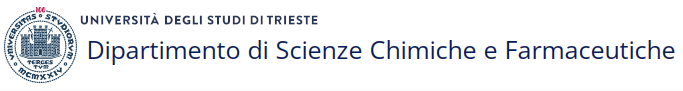 RICHIESTA DI ANTICIPO PER MISSIONE IN ITALIAAl Direttore di DipartimentoRichiedente: ___________________________________                           Qualifica: _____________________________Chiede che gli venga erogato un anticipo relativo alla missione a: __________________________________________Che si terrà dal: ______________________________                                  al: __________________________________Come da Regolamento Missioni (Art. 16 c.1) l’anticipo corrisponde al 75% delle spese previste per:SPESE DI VIAGGIO                € _______________ALBERGO                               € _______________VITTO                                     € _______________TOTALE SPESE PREVISTE    € _______________ANTICIPO CONCESSO (75% delle spese previste) € _______________La missione graverà sul progetto: ____________________________________________Il sottoscritto dichiara che: il progetto indicato ha budget sufficiente per coprire l’anticipo e il relativo saldo della missione;in caso di impossibilità ad effettuare la missione l’anticipo verrà restituito entro 15 gg lavorativi dalla data prevista per l’inizio della missione (Art. 16 c.4)Data,__________________________      __________________________              __________________________                    _______________________Visto, si autorizzaIL RICHIEDENTEIL RESPONSABILE DEL FONDOIL DIRETTORE